ФГБОУ ВО «БУРЯТСКИЙ ГОСУДАРСТВЕННЫЙ УНИВЕРСИТЕТ имени ДОРЖИ БАНЗАРОВА»ЮРИДИЧЕСКИЙ ФАКУЛЬТЕТСОЮЗ КРИМИНАЛИСТОВ И КРИМИНОЛОГОВ ПРОКУРАТУРА РЕСПУБЛИКИ БУРЯТИЯИНФОРМАЦИОННОЕ ПИСЬМОXVI Всероссийская научно-практическая конференция с международным участием «КРИМИНОЛОГИЧЕСКИЕ ЧТЕНИЯ», приуроченная к  300-летию прокуратуры РоссииПриглашаем студентов, магистрантов, аспирантов юридических вузов, а также ученых и практических работников принять участие в XVI Всероссийской научно-практической конференции «Криминологические чтения» на базе юридического факультета Бурятского государственного университета им. Доржи Банзарова (г. Улан-Удэ), приуроченной к 300-летию прокуратуры России.Дата проведения конференции: 27 мая  2021 г.Время проведения: 13.00 час.Цели конференции:
-формирование криминологического мышления юристов, необходимого для научного анализа закономерностей преступности, ее причин и условий и проблем предупреждения преступности;	-приобретение навыков исследовательской работы, основанной на использовании общенаучных и криминологических методов исследования, обработке полученных эмпирических данных, анализе нормативно-правовых актов и правоприменительной практики;                                                                	-изучение особенностей криминологической ситуации и мер предупреждения отдельных видов преступлений и негативных социальных процессов в условиях пандемии; - развитие научного сотрудничества, создание условий молодым ученым для обмена результатами криминологических  исследований, опытом правового просвещения.Состав участников: на конференцию приглашаются студенты, магистранты, аспиранты и молодые ученые, практические работники.  Планируются следующие направления работы конференции:- Криминологические основы уголовного права;- Влияние пандемии COVID-19 на преступность и меры государственного реагирования;-  Законодательные новеллы и инновационные подходы к профилактике преступности;- Региональные особенности преступности и ее криминологической детерминации в условиях пандемии;-  Уголовная политика и проблемы обеспечения криминологической безопасности личности, общества и государства в условиях пандемии;-   Виктимологическая защита населения и правовое просвещение в новых реалиях;-   Проблемы прокурорского надзора и укрепления законности и правопорядка на современном этапе;- Деятельность судебных и правоохранительных органов в условиях пандемии: процессуальные и криминалистические аспекты.- Международное сотрудничество в сфере борьбы с преступностью в современных условиях.Адрес оргкомитета: 670010, Республика Бурятия, г.Улан-Удэ, ул. Сухэ-Батора, 6, 7 корпус, юридический факультет, кафедра уголовного права и криминологии ауд. 7401, 7404e-mail: crimeuu2018@mail.ru"ruКонтактные телефоны: 8-902-457-30-29 - Маркова Надежда Сергеевна, старший преподаватель кафедры уголовного права и криминологии ЮФ БГУ;8 (3012) 21-24-96 – Галсанова Эржена Александровна, старший прокурор отдела кадров прокуратуры Республики Бурятия.Для участия в работе конференции необходимо представить следующее:1.	Заявка с указанием секции, ФИО участника, название вуза, телефон, е-mail, форма участия, а также данные научного руководителя (заявка оформляется отдельным документом в формате doc); 2.	Научная статья с обязательным использованием эмпирического материала, элементов научной новизны и практической значимости, с процентом оригинальности не менее 60 %. 3.    Оргвзнос за участие в конференции 500 рублей, для студентов очной формы обучения - 300 рублей (печать сборника научных статей по результатам конференции). Оплатить оргвзнос можно на кафедре уголовного права и криминологии ЮФ лаборанту Салихову Роману Наилевичу либо на номер карты Сбербанк 2202 2001 3482 8290, получатель Надежда Сергеевна М.СБОРНИК НАУЧНЫХ РАБОТ БУДЕТ ОПУБЛИКОВАН ДО КОНФЕРЕНЦИИВ описании каждой статьи должны быть обязательно указаны следующие данные: 1. Название статьи 2. Фамилия, имя, отчество автора в именительном падеже. 3. Место учебы/работы автора (если таковое имеется) в родительном падеже, страна, город. Важно четко, не допуская иной трактовки, указать место учебы/работы конкретного автора. Если все авторы статьи работают или учатся в одном учреждении, можно не указывать место работы каждого автора отдельно. Может быть написана должность автора. 3. Контактная информация: почтовый адрес, e-mail. 4. Аннотация (не менее 100 слов) 5. Ключевые слова: каждое слово или словосочетание отделяется от другой запятой (8-12 слов). 6. Перевод аннотации и ключевых слов на английский язык. 7. Литература. 8. Сноски концевые.Данные п. 1-6: должны приводиться на русском и английском языках.2. Объем не более 7 страниц формата А4, редактор – Word, межстрочный интервал 1, шрифт TimesNewRoman, размер шрифта 12pt, сноски концевые. (Пример: [1; с.34], где 1 - это номер источника в списке литературы, с. 34. – номер страницы, откуда взята ссылка).ЗАЯВКИ И СТАТЬИ ПРИНИМАЮТСЯ ДО 1 марта 2021 г.- в электронном варианте по e-mail на адрес: crimeuu2018@mail.ruПо материалам конференции планируется публикация сборника. Сборник будет размещен в наукометрической базе данных РИНЦ.Все представленные статьи проходят обязательное рецензирование оргкомитетом конференции. Оргкомитет оставляет за собой право не включать в сборник материалы, не прошедшие рецензирование или не соответствующие требованиям по оформлению.ПРИЛОЖЕНИЕ 1Заявка на участие в работе XVI научно-практической конференции «Криминологические чтения» ПРИЛОЖЕНИЕ 2ОБРАЗЕЦПРОБЛЕМА ОТГРАНИЧЕНИЯНЕПРАВОМЕРНОГО ЗАВЛАДЕНИЯ АВТОМОБИЛЕМИЛИ ИНЫМ ТРАНСПОРТНЫМ СРЕДСТВОМ БЕЗ ЦЕЛИ ХИЩЕНИЯ ОТ КРАЖИ© Алексеенко Анастасия Владимировнамагистрант 2-го курса обучения юридического факультетаХабаровского государственного университета экономики и права(г. Хабаровск)E-mail: kafedry2@mail.ruВ научной статье поднимается проблема отграничения неправомерного завладения автомобилем или иным транспортным средством без цели хищения (угона) от кражи. Автор приходит к выводу о том, что составы угона и кражи транспортных средств по многим признакам совпадают, и поддерживает авторов законопроекта, предлагающего исключить ст. 166 из УК РФ.Ключевые слова: транспортное средство; неправомерное завладение; угон; кража; хищение; разграничение преступлений.The scientific article raises the problem of distinguishing illegal possession of a car or other vehicle without the purpose of theft (theft) from theft. The author comes to the conclusion that the composition of theft and theft of vehicles on many grounds coincide, and supports the authors of the bill proposing to exclude article 166 of the criminal code of the Russian Federation.Keywords: vehicle; illegal possession; theft; theft; theft; differentiation of crimes.Текст статьи [1; c.12]      Литература1.  Одоев О.С. Административная преюдиция в уголовном праве России и государств СНГ: монография. – М.: ИД Юриспруденция, 2018. 2. Чикин Д.С. Сложные единичные преступления (уголовно-правовая характеристика, проблемы квалификации и законодательного конструирования): дис. …канд.юрид.наук. Краснодар, 2013. 3. Есаков Г.А. От административных правонарушений к уголовным проступкам или о существовании уголовного права в «широком смысле» // Библиотека криминалиста. 2013. №1. 4.  Раднаева Э.Л. Преступность в Республике Бурятия: некоторые результаты криминологического анализа // Криминологические чтения: материалы X Всероссийской научно-практической конференции с международным участием, посвященной памяти профессора Б.Ц. Цыденжапова (Улан-Удэ, 18 апреля 2014 г.) / отв. ред. Э.Л. Раднаева. – Улан-Удэ, Издательство Бурятского госуниверситета, 2014. С. 34-55.Название доклада	ФИО докладчика	Название ВУЗа, факультет	Контактный телефон, факс	e-mail Форма участия (очно/дистанционно/заочно)Научный руководитель (ФИО, ученая степень, ученое звание)	Наличие мультимедийной презентации (представить до 30.03.2021 г.)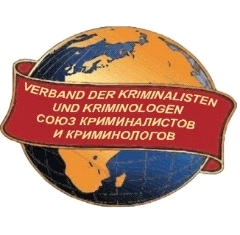 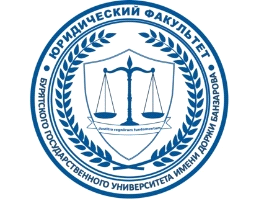 